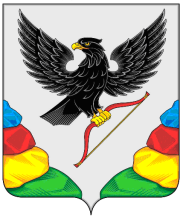 АДМИНИСТРАЦИЯ МУНИЦИПАЛЬНОГО РАЙОНА«НЕРЧИНСКИЙ  РАЙОН»ЗАБАЙКАЛЬСКОГО КРАЯПРОЕКТПОСТАНОВЛЕНИЕ                2018 года	         				    	                        № г. НерчинскОб утверждении муниципальной программы «Обеспечение коммунальной техникой поселений  Нерчинского района на 2019 - 2021 годы»Руководствуясь статьей 26 Устава муниципального района «Нерчинский район», Порядком принятия решения о разработке, формирования и реализации муниципальных программ муниципального района «Нерчинский  район», утвержденным постановлением администрации муниципального района «Нерчинский район»  от 31 декабря 2015 года № 127,  администрация муниципального района «Нерчинский район» постановляет:Утвердить муниципальную программу «Обеспечение коммунальной техникой поселений Нерчинского района»  на 2019 - 2021 годы» (прилагается).Контроль исполнения настоящего Постановления возложить на  заместителя руководителя администрации муниципального района «Нерчинский район» по территориальному развитию Бутина А.Н.Настоящее постановление разместить на официальном  сайте www.забайкальскийкрай.рф в разделе Местное самоуправление, Нерчинский район.Глава муниципального района«Нерчинский район» 						      Р.В. СенотрусовУТВЕРЖДЕНАпостановлением администрацииМР «Нерчинский район»от                    2018 г. № ___Программа «Обеспечение коммунальной техникой поселений Нерчинского района на 2019 - 2021 годы»Паспорт подпрограммыХарактеристика текущего состояния сферы реализации программыНа территории муниципального района «Нерчинский район»  одной из наиболее острых проблем остается обеспечение качественной, питьевой водой населения муниципального района «Нерчинский район». Также остается вопрос благоустройства и санитарного состояния территории городского поселения «Нерчинское».В настоящее время автопарк специализированных транспортных средств и коммунальной техники, задействованной в коммунальной сфере на территории МР «Нерчинский район» морально и технически устарел, год выпуска данной техники - от 1980 года до 2012 года. Общий износ транспортных средств составляет более 70%. В связи с этим у администрации МР «Нерчинский район» возникают существенные трудности при исполнении полномочий в сфере ЖКХ. В результате чего поставленные задачи перед администрацией МР «Нерчинский район» не всегда возможно решить оперативно, а иногда не представляется возможным.  Как следствие ухудшаются условия проживания населения в сельских поселениях, растет не довольство граждан поселений  МР «Нерчинский район», внеплановые проверки со стороны надзорных органов, административные наказания, что негативно сказывается на бюджете администрации МР «Нерчинский район».Приобретение дорожной и коммунальной техники только за счет средств бюджета МР «Нерчинский район» затруднительно. Поэтому решать данную проблему необходимо программным методом с привлечением средств  бюджета Забайкальского края.Актуальность разработки программы обусловлена как социальными, так и экономическими факторами и направлена на повышение эффективности использования транспортных средств и коммунальной техники, необходимой для обслуживания населения  муниципального района «Нерчинский район» и создание комфортной среды проживания.Разработка и реализация программы позволит комплексно подойти к приобретению и обновлению подвижного состава парка коммунальной техники, эксплуатация которой позволит решить часть проблем в сфере ЖКХ на территории муниципального района «Нерчинский район». Данная техника окажет существенное влияние на социально-экономическое развитие муниципального района «Нерчинский район».В настоящее время общее количество специализированных транспортных средств и коммунальной техники, задействованной в коммунальной сфере, составляет 25 единиц. Перечень приоритетов муниципальной программыОсновными целями государственной политики в сфере жилищно-коммунального хозяйства в соответствии с Указом Президента Российской Федерации от 7 мая 2012 г. № 600 "О мерах по обеспечению граждан Российской Федерации доступным и комфортным жильем и повышению качества жилищно-коммунальных услуг" являются повышение качества жизни населения путем повышения качества и надежности жилищно-коммунальных услуг, а также обеспечение их доступности для населения. Приоритетами государственной политики в жилищно-коммунальной сфере являются, в том числе, повышение комфортности условий проживания населения в сельских поселениях.Качественное и поступательное развитие сферы жилищно-коммунального хозяйства будет служить одним из основных источников экономического развития поселений района.   В период финансовой нестабильности жилищно-коммунальное хозяйство является одним из наиболее стабильных секторов экономики Российской Федерации (в том числе благодаря наличию гарантированного спроса на производимые товары, работы и услуги). Цели и задачи программыЦелью программы является: - обеспечение условий для выполнения полномочий в сфере жилищно-коммунального комплекса, осуществления дорожной деятельности; -  повышение уровня и качества жизни населения  МР «Нерчинский район».Задачами программы определяются ее конечной целью.Основными задачами программы являются:            - эффективное и надежное функционирование коммунальной сферы района; - обеспечение коммунальной техникой поселений МР «Нерчинский район».  Сроки и этапы реализации программыПрограмма рассчитана на период 2019-2021 гг. Перечень индикаторов программы Для контроля программных мероприятий определены целевые индикаторы, характеризующие прямой эффект от реализации программы.6. Информация по ресурсному обеспечению программыИсточниками финансирования программы являются средства бюджета субъекта РФ и средства  местных бюджетов.7. Риски и меры по управлению рисками с целью минимизации их влияния на достижение целей подпрограммыРиски реализации программы разделены на: -внутренние, которые относятся к сфере компетенции ответственного исполнителя программы; -внешние, наступление которых не зависит от действий ответственного исполнителя программы. При реализации программы осуществляются меры, направленные на предотвращение негативного воздействия внутренних и внешних рисков, а также повышение уровня гарантированности достижения ожидаемых результатов реализации программы. К внутренним рискам реализации программы относится: -несвоевременная разработка, согласование и принятие нормативно-правовых актов, обеспечивающих выполнение основных мероприятий программы; -недостаточная оперативность корректировки хода реализации программы при наступлении внешних рисков реализации программы. Мерами управления внутренними рисками реализации программы являются детальное планирование хода реализации программы, оперативный мониторинг хода реализации программы, своевременная корректировка основных мероприятий программы и сроков их исполнения с сохранением ожидаемых результатов их реализации. К внешним рискам реализации подпрограммы относятся: -экономические риски, связанные с возможным уменьшением объема средств муниципального бюджета, направляемых на реализацию мероприятий программы; -законодательные риски, связанные с несовершенством федерального законодательства и законодательства Забайкальского края. Мерами управления внешними рисками реализации программы являются привлечение дополнительных средств на выполнение обязательств, определение приоритетов и перераспределение объемов финансирования основных мероприятий программы, оперативное реагирование на изменение федерального законодательства и законодательства Забайкальского края. 8. Перечень программных  мероприятийРазделы  паспорта подпрограммыСодержание разделаНаименование программыМуниципальная программа  «Обеспечение коммунальной техникой поселений Нерчинского района на 2019 - 2021 годы»Основание для разработки программыПостановления администрации муниципального района «Нерчинский район» от 31.12.2015 года № 127 «О порядке принятия решения о разработке, формирования и реализации муниципальных программ муниципального района «Нерчинский район».Ответственный исполнитель программыИнформационный отдел администрации МР «Нерчинский район».Разработчик программыИнформационный отдел администрации МР «Нерчинский район».Соисполнители программыОтдел муниципального имущества и земельных отношений администрации МР «Нерчинский район», сельские и городские поселения МР «Нерчинский район».Цель (цели) программы- обеспечение условий для выполнения полномочий муниципальных образований в сфере жилищно-коммунального хозяйства, осуществления дорожной деятельности,-  повышение уровня и качества жизни населения  МР «Нерчинский район».Задачи программы- эффективное и надежное функционирование коммунальной сферы района; - обеспечение коммунальной техникой поселений МР «Нерчинский район».Сроки реализации программы2019-2021 годы в один этапЦелевые индикаторы и показатели Количество планируемой специальной техники  в период 2019-2021 годов -  9 единиц, в том числе по годам:2019 – 4,2020 – 4,2021 – 1.Объем финансирования  из районного бюджета программы (с расшифровкой по годам ее реализации), а также прогнозные объемы средств, привлекаемых из других источниковИсточниками финансирования программы являются средства бюджета субъекта РФ и местных бюджетов. Общий объем финансирования мероприятий программы составляет 16825,0 тыс. руб., в том числе: бюджет Забайкальского края – 11777,5 тыс. руб. (70%); бюджета муниципального района – 5047,5 тыс. руб. (30%).Ожидаемые конечные результаты реализации программыРеализация программы обеспечит коммунальной техникой ряд поселений Нерчинского района,  увеличит надежность техники. Показатели социально-экономической эффективности: - Качественное обеспечение населения водой, - уменьшение расходов на проведение работ  по  аварийно-восстановительному  ремонту  коммунальных  систем.Контроль  за       исполнением      программы         Администрация МР «Нерчинский район».Целевые индикаторыПоказатели (по годам) Показатели (по годам) Показатели (по годам) Показатели (по годам) Целевые индикаторы2019- 2021 гг.2019 г.2020 г.2021 г.Количество планируемой  коммунальной техники в рамках программы в период 2019-2021 годов        94     41Источники финансированияПотребность в финансовых ресурсах, тыс. руб.Потребность в финансовых ресурсах, тыс. руб.Потребность в финансовых ресурсах, тыс. руб.Потребность в финансовых ресурсах, тыс. руб.Потребность в финансовых ресурсах, тыс. руб.Источники финансированиявсего2019-2021В том числе по годамВ том числе по годамВ том числе по годамВ том числе по годамИсточники финансированиявсего2019-20212019202020202021Всего, в т.ч.:16825,08369640664062050Бюджет МР 1845,0615,0615,0615,0615,0Бюджет г.п. «Нерчинское»3202,51895,71306,81306,80 Бюджет Забайкальского края11777,55858,35858,34484,21435N п/пНаименованиеКоличество единицСтоимость (тыс. руб.) Марка Модель Бюджет Забайкальского края (тыс. руб.)Бюджет          г. п. «Нерчинское»Бюджет  МР «Нерчинский район»Бюджет  МР «Нерчинский район»2019 год2019 год2019 год2019 год2019 год2019 год2019 год2019 год2019 год1Грейдер 13200,00ГС-10.07-2240,0960,02Мусоровоз 11619,00ГАЗ 3309КО-440-21133,3485,73Автомобиль автоцистерна12050,00ГАЗ 3307АЦ1435,0615,0615,04Трактор КМЗ со щеткой11500,00МТЗ-82МУП-3511050,0450,0Итого 2019 год:Итого 2019 год:Итого 2019 год:8369,005858,31895,7615,0615,02020 год2020 год2020 год2020 год2020 год2020 год2020 год2020 год2020 год1Ассенизаторский автомобиль34356,00КАМАЗ 65115МВ-153049,21306,82Автомобиль автоцистерна12050,00ГАЗ 3307АЦ1435,0615,0615,0Итого 2020 год:Итого 2020 год:Итого 2020 год:6406,004484,21306,8615,0615,02021 год2021 год2021 год2021 год2021 год2021 год2021 год2021 год2021 год1Автомобиль автоцистерна12050,00ГАЗ 3307АЦ1435,0615,0615,0Итого 2021 год:Итого 2021 год:Итого 2021 год:2050,001435,0615,0615,0ВСЕГО по программе:ВСЕГО по программе:916825,0011777,53202,518451845